КОЛЛЕКТИВНЫЙ ДОГОВОР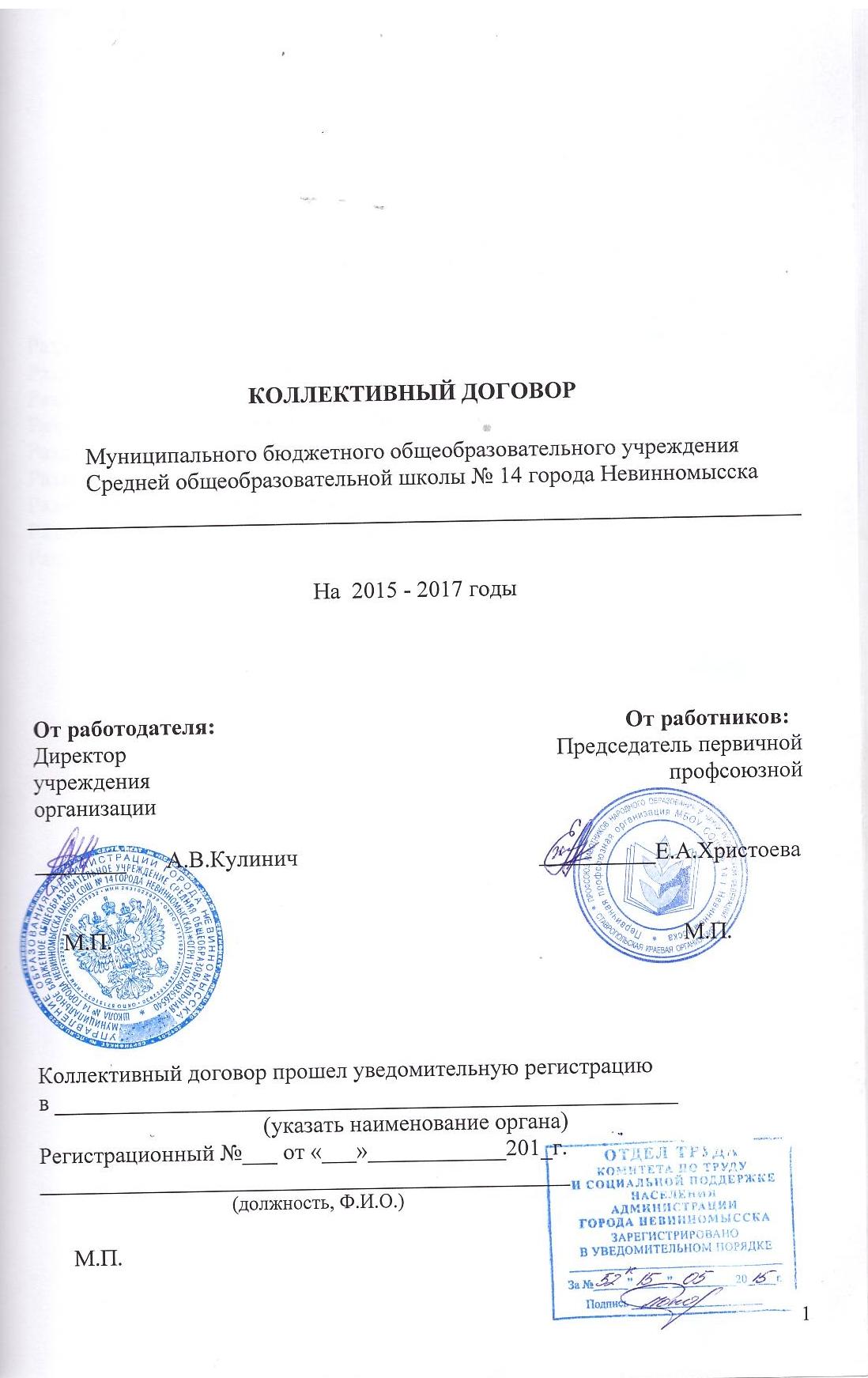 Муниципального бюджетного общеобразовательного учрежденияСредней общеобразовательной школы № 14 города НевинномысскаНа  2015 - 2017 годыОт работодателя:                                                               От работников:Директор                                                              Председатель первичной учреждения                                профсоюзнойорганизации ________       А.В.Кулинич                             __________Е.А.Христоева    М.П.                                                                                                   М.П. Коллективный договор прошел уведомительную регистрациюв ______________________________________________________                                       (указать наименование органа)Регистрационный №___ от «___»____________201_г.______________________________________________(должность, Ф.И.О.)      М.П.   СОДЕРЖАНИЕРаздел I. Общие положения.Раздел II. Заключение, изменение и прекращение трудового договора.Раздел III. Оплата и нормирование труда.Раздел IV. Рабочее время и время отдыха.Раздел V. Социальные гарантии, льготы, компенсации.Раздел VI. Охрана труда и здоровья.Раздел VII. Высвобождение работников и содействие их занятости Раздел VIII. Гарантии деятельности профсоюзных органов.Раздел IX.Контроль за выполнением коллективного договора. I. Общие положения1.1. Настоящий коллективный договор заключен между работодателем и работниками и является правовым актом, регулирующим социально-трудовые отношения в Муниципальном бюджетном общеобразовательном учреждении средней общеобразовательной школе № 14 города Невинномысска.(далее- учреждение).1.2. Основой для заключения коллективного договора являются:Трудовой Кодекс Российской Федерации (далее – ТК РФ);Федеральный закон «О профессиональных союзах, их правах и гарантиях деятельности»;Закон Ставропольского края «О некоторых вопросах социального партнерства в сфере труда" от 1.03.2007г., № 6-кз; Краевое трехстороннее соглашение между Правительством Ставропольского края, Федерацией профсоюзов Ставропольского края и региональным объединением работодателей Ставропольского края «Конгресс деловых кругов Ставрополья» на 2013-2015 годы;Отраслевое соглашение по учреждениям образования Ставропольского края  (далее-отраслевое соглашение);Территориальное отраслевое соглашение по организациям, находящимся в ведении министерства образования и молодежной политики Ставропольского края на 2014 – 2016 годы.Коллективный договор заключен с целью определения взаимных обязательств работников и работодателя по защите социально-трудовых прав и профессиональных интересов работников общеобразовательного учреждения  и установлению дополнительных социально-экономических, правовых и профессиональных гарантий, льгот и преимуществ для работников, а также по созданию более благоприятных условий труда по сравнению с действующим трудовым законодательством, включая соглашения. Сторонами коллективного договора являются: - работодатель, в лице его представителя –  директора (далее –работодатель); - работники учреждения, являющиеся членами Профсоюза работников народного образования и науки РФ, в лице их представителя  первичной профсоюзной организации (далее – профком). 1.5. Действие настоящего коллективного договора распространяется на всех работников  учреждения (в том числе – совместителей).Работники, не являющиеся членами Профсоюза работников народного образования и науки РФ, имеют право уполномочить профком представлять их интересы во взаимоотношениях с работодателем (ст. 30 ТК РФ).1.6. Первичная профсоюзная  организация, в лице  профкома,  выступают  в  качестве  единственных полномочных   представителей   работников  учреждения   при  разработке  и  заключении  коллективного  договора, ведении переговоров по решению трудовых, профессиональных и социально-экономических вопросов, в том числе вопросов оплаты труда,  размеров доплат и надбавок, форм и размеров  материального поощрения, занятости, найма, увольнения,  а также по  вопросам социальной защищенности  коллектива и отдельных работников.1.7.Работодатель обязан ознакомить под роспись с текстом коллективного договора всех работников учреждения в течение 10 дней после его подписания, а также  работников, вновь поступающих на работу до заключения трудового договора.1.8.  Коллективный договор сохраняет свое действие в случае изменения наименования учреждения, расторжения трудового договора с руководителем учреждения.1.9. При реорганизации (слиянии, присоединении, разделении, выделении, преобразовании) учреждения коллективный договор сохраняет свое действие в течение всего срока реорганизации.1.10. При смене формы собственности учреждения коллективный договор сохраняет свое действие в течение трех месяцев со дня перехода прав собственности.1.11. При ликвидации учреждения коллективный договор сохраняет свое действие в течение всего срока проведения ликвидации.1.12. В течение срока действия коллективного договора стороны вправе вносить в него дополнения и изменения только на основе взаимной договоренности и в порядке, установленном ТК РФ. Пересмотр обязательств настоящего коллективного договора не может приводить к снижению уровня социального и экономического положения работников учреждения.1.13. В течение срока действия коллективного договора ни одна из сторон не вправе прекратить в одностороннем порядке выполнение принятых на себя обязательств.1.14. Все спорные вопросы по толкованию и реализации положений настоящего коллективного договора решаются сторонами. В случаях, когда спор, связанный с применением коллективного договора, не был разрешен оперативно, он подлежит рассмотрению в соответствии с действующим законодательством РФ.1.15. Перечень локальных нормативных актов, при принятии которых работодатель учитывает мнениепрофкома:1) правила внутреннего трудового распорядка;2) положение об оплате труда работников; 3) положение о премировании работников;4) положение о предоставлении материальной помощи; 5) соглашение по охране труда;6) перечень профессий и должностей работников, имеющих право на обеспечение специальной одеждой, обувью и другими средствами индивидуальной защиты, а также моющими и обезвреживающими средствами;7) перечень профессий и должностей работников, занятых на работах с вредными или опасными условиями труда, для предоставления им ежегодного дополнительного оплачиваемого отпуска; 8) перечень должностей работников с ненормированным рабочим днем для предоставления им ежегодного дополнительного оплачиваемого отпуска;9) положение о порядке и условиях установления надбавки за стаж непрерывной работы;10) другие локальные нормативные акты.1.16. Настоящий договор вступает в силу с момента его подписания сторонами и действует  до 01.04.2017 года.1.17 Стороны имеют право продлить действие коллективного договора на срок до трех лет.II. Заключение, изменение и прекращение трудового договора.   2.1. Содержание трудового договора, порядок его заключения, изменения и расторжения определяются в соответствии с ТК РФ, другими законодательными и нормативными правовыми актами, Уставом  учреждения и не могут ухудшать положение работников по сравнению с действующим законодательством РФ. 2.2. Трудовой договор заключается с работником в письменной форме в двух экземплярах, каждый из которых подписывается работодателем и работником. Один экземпляр трудового договора передается работнику, другой хранится у работодателя. Получение работником экземпляра трудового договора должно подтверждаться подписью работника на экземпляре трудового договора, хранящемся у работодателя.Трудовой договор является основанием для издания приказа о приеме на работу. Содержание приказа  работодателя должно соответствовать условиям заключенного трудового договора.В соответствии с частью 1 ст.57 ТК  РФ трудовой договор содержит полную информацию о сторонах трудового договора.2.3. Формы трудовых договоров для различных категорий работников разрабатываются работодателем по согласованию профкома (приложение № 1).           2.4. В трудовой договор с работниками бухгалтерии, кадровой службы (иного специалиста, на которого возложены функции кадрового документооборота) включается условие о неразглашении персональных данных работника. 2.5. В целях защиты персональных данных работников работодателем совместно с профкомом разрабатывается Положение о порядке работы с персональными данными работников (приложение № 2).   2.6. Трудовой договор с работником заключается на неопределенный срок или на определенный срок (срочный трудовой договор), но не более 5 лет. Для выполнения работы, которая носит постоянный характер, заключается трудовой договор на  неопределенный срок. Срочный трудовой договор может заключаться:- на время исполнения обязанностей отсутствующего работника, за которым в соответствии с трудовым законодательством и иными нормативными правовыми актами, содержащими нормы трудового права, коллективным договором, соглашениями, локальными нормативными актами, трудовым договором сохраняется место работы;- на время выполнения временных (до двух месяцев) работ;- для выполнения сезонных работ, когда в силу природных условий работа может производиться только в течение определенного периода (сезона);- для выполнения работ, непосредственно связанных со стажировкой и с профессиональным обучением работника;- с лицами, направленными органами службы занятости населения на работы временного характера и общественные работы и в других  случаях, предусмотренных Трудовым кодексом и иными федеральными законами. По соглашению сторон срочный трудовой договор может заключаться:- с поступающими на работу пенсионерами по возрасту, а также с лицами, которым по состоянию здоровья в соответствии с медицинским заключением, выданным в порядке, установленном федеральными законами и иными нормативными правовыми актами Российской Федерации, разрешена работа исключительно временного характера;- для проведения неотложных работ по предотвращению катастроф, аварий, несчастных случаев, эпидемий, эпизоотий, а также для устранения последствий указанных и других чрезвычайных обстоятельств;- с заместителями руководителей и главным бухгалтером учреждения, независимо от их организационно-правовых форм и форм собственности;- с лицами, обучающимися по очной форме обучения;- с лицами, поступающими на работу по совместительству;- в других случаях, предусмотренных  ТК РФ или иными федеральными законами.2.7. При приеме на работу может устанавливаться испытание, срок которого не может превышать - 3 месяцев, а для  главного бухгалтера - 6 месяцев. Испытание при приеме на работу не устанавливается для:- лиц, избранных по конкурсу на замещение соответствующей должности, проведенному в порядке, установленном трудовым законодательством и иными нормативными правовыми актами, содержащими нормы трудового права;- беременных женщин и женщин, имеющих детей в возрасте до полутора лет;- лиц, не достигших возраста восемнадцати лет;- лиц, окончивших имеющие государственную аккредитацию образовательные учреждения начального, среднего и высшего профессионального образования и впервые поступающих на работу по полученной специальности в течение одного года со дня окончания образовательного учреждения;- лиц, избранных на выборную должность на оплачиваемую работу;- лиц, приглашенных на работу в порядке перевода от другого работодателя по согласованию между работодателями;- лиц, заключающих трудовой договор на срок до двух месяцев.Кроме того, испытание при приеме на работу не устанавливается для (варианты):-  многодетных матерей (отцов);          - бывших работников учреждения, уволенных по сокращению численности или штата в течении в течение 2- х лет после увольнения и др. 2.8. В трудовом договоре оговариваются обязательные условия, предусмотренные ст.57 ТК РФ, в том числе объем учебной нагрузки, льготы и компенсации и др.Условия трудового договора могут быть изменены только по соглашению сторон и в письменной форме. 2.9. Об изменении обязательных условий трудового договора работник должен быть уведомлен работодателем в письменной форме не позднее, чем за 2 месяца (ст.74, 162 ТК РФ). Если работник не согласен с продолжением работы в новых условиях, работодатель обязан в письменной форме предложить ему иную имеющуюся в  учреждении работу, соответствующую его квалификации и состоянию здоровья.  2.10. Работодатель обязан до заключения трудового договора с работником ознакомить его под роспись с Уставом  учреждения, Правилами внутреннего трудового распорядка, коллективным договором и иными локальными нормативными актами, действующими в  учреждении. 2.11. Условия трудового договора, снижающие уровень прав и гарантий работника, установленные трудовым законодательством, Отраслевыми соглашениями, настоящим коллективным договором являются недействительными и не могут применяться.2.12. Работодатель не привлекает работника к выполнению работы, не обусловленной трудовым договором.2.13. С письменного согласия работника при условии установления дополнительной оплаты могут быть расширены его трудовые функции без изменения трудового договора (ст.60.2 ТК РФ). 2.15. Прекращение трудового договора с работником может производиться только по основаниям, предусмотренным федеральным законодательством (ст. 77 ТК РФ).        2.15. В случае прекращения трудового договора на основании п.7 ч.1 ст. 77 ТК РФ (отказ от продолжения работы в связи с изменением определенных сторонами условий трудового договора) работнику выплачивается выходное пособие в размере не менее среднего месячного заработка.        2.16. Расторжение трудового договора по пункту 11 статьи 77 ТК РФ, в связи с отсутствием соответствующего документа об образовании (ст. 84 ТК РФ), не применяется в отношении работников, заключивших трудовой договор до 01.02.2002 года.III. Оплата и нормирование труда3.1. При регулировании вопросов оплаты труда  работодатель и профком  исходят из того, что система оплаты труда работников учреждения устанавливаются  с учетом:единых рекомендаций по установлению на федеральном, региональном, местном уровнях систем оплаты труда работников государственных и муниципальных учреждений, ежегодно разрабатываемых Российской трехсторонней комиссией по регулированию социально-трудовых отношений;обеспечения зависимости заработной платы каждого работника от его квалификации, сложности выполняемой работы, количества и качества затраченного труда без ограничения ее максимальным размером;обеспечения работодателем равной оплаты за труд равной ценности, а также недопущения какой бы то ни было дискриминации – различий, исключений и предпочтений, не связанных с деловыми качествами работников;существенной дифференциации в размерах оплаты труда педагогических работников, имеющих квалификационные категории, установленные по результатам аттестации;направления бюджетных ассигнований, предусматриваемых краевым(муниципальным) бюджетом на увеличение фонда оплаты труда работников учреждения, преимущественно на увеличение базовой части фонда оплаты труда, размеров окладов (должностных окладов, ставок заработной платы) работников;обеспечения повышения уровня реального содержания заработной платы работников учреждения и других гарантий по оплате труда, предусмотренных трудовым законодательством и иными нормативными правовыми актами, содержащими нормы трудового права;размеров выплат за выполнение сверхурочных работ, работу в выходные и нерабочие праздничные дни, выполнение работ в других условиях, отклоняющихся от нормальных, но не ниже размеров, установленных трудовым законодательством и иными правовыми актами, содержащими нормы трудового права;создания условий для оплаты труда работников в зависимости от их личного участия в эффективном функционировании учреждения;типовых норм труда для однородных работ (межотраслевые, отраслевые и иные нормы труда, включая нормы часов педагогической работы за ставку заработной платы, нормы времени, утверждаемые в порядке, установленном Правительством Российской Федерации);определения размеров выплат стимулирующего характера, в том числе размеров премий, на основе формализованных критериев определения достижимых результатов работы, измеряемых качественными и количественными показателями, для всех категорий работников учреждения по согласованию с профкомом.3.2. При разработке и утверждении в учреждении показателей и критериев эффективности работы в целях осуществления стимулирования качественного труда работников учитываются следующие основные принципы:размер вознаграждения работника должен определяться на основе объективной оценки результатов его труда (принцип объективности);работник должен знать, какое вознаграждение он получит в зависимости от результатов своего труда (принцип предсказуемости);вознаграждение должно быть адекватно трудовому вкладу каждого работника в результат деятельности всего учреждения, его опыту и уровню квалификации (принцип адекватности);вознаграждение должно следовать за достижением результата (принцип своевременности);привила определения вознаграждения должны быть понятны каждому работнику (принцип справедливости);принятие решений о выплатах и их размерах должно осуществляться по согласованию с профкомом (принцип прозрачности).3.3. Фонд оплаты труда учреждения формируется работодателем на календарный год, исходя из лимитов бюджетных обязательств  краевого (муниципального) бюджета и средств, поступающих от платных услуг и приносящей доход деятельности.3.4.Заработная плата работников исчисляется в соответствии с Положением об оплате труда работников учреждения (Приложение 3)и включает в себя:-   ставки заработной платы, должностные оклады (оклады); -  выплаты компенсационного характера; -  выплаты стимулирующего характера.3.5. Заработная плата выплачивается работникам не реже чем каждые две недели.  Днями выплаты заработной платы являются: 12 и 27 число каждого месяца.Размер заработной платы за первую половину месяца (аванс) устанавливается не ниже половины причитающейся работнику  ставки заработной платы (оклада), исходя из фактически отработанного времени.По заявлению работника может быть установлен иной размер аванса, но не более 50% заработной платы за фактически отработанное время.        Выплата заработной платы  перечисляется  по письменному заявлению работника на расчетный счет в банке. При выплате заработной платы работнику вручается расчётный листок, форма которого утверждается работодателем по согласованию с профкомом (Приложение №12), с указанием составных частей  заработной платы, причитающейся ему за соответствующий период,  размеров и оснований  произведенных удержаний, а также об общей денежной сумме, подлежащей выплате.3.6.  В случае задержки выплаты заработной платы на срок более 15 дней или выплаты заработной платы не в полном объёме, работник имеет право, приостановить работу на весь период до выплаты задержанной  суммы, известив об этом работодателя в письменной форме. При этом он не может быть подвергнут  дисциплинарному взысканию (ст. 4 ТК РФ).3.7. Работодатель обязан возместить работнику,  вынужденно приостановившему работу в связи с задержкой выплаты заработной платы на срок более 15 дней, не полученный им средний заработок за весь период её задержки, включая период приостановления им исполнения трудовых обязанностей.3.8.При нарушении установленного срока выплаты заработной платы, оплаты отпуска, выплат при увольнении и иных выплат, причитающихся работнику, в том числе в случае приостановки работы, работодатель производит их выплату с уплатой процентов (денежной компенсации) в размере не ниже 1/200 ставки рефинансирования Центрального Банка РФ.3.9.  Изменение оплаты труда  производится:при получении образования или восстановлении документов об  образовании - со дня представления соответствующего документа;при присвоении квалификационной категории -  со  дня  вынесения решения аттестационной комиссией;при присвоении почетного звания - со дня присвоения; при присуждении ученой степени кандидата наук - со дня вынесения Высшей аттестационной комиссией (ВАК) решения о выдаче диплома;при присуждении ученой степени доктора наук - со дня  присуждения  Высшей аттестационной комиссией (ВАК)  ученой степени доктора наук.При наступлении у работника права на изменение размеров оплаты труда в период пребывания его в ежегодном или другом отпуске, а также в период его временной нетрудоспособности выплата заработной платы (исходя из более высокого размера) производится со дня окончания отпуска или временной нетрудоспособности.   3.10. Штатное расписание учреждения формируется, с учетом  установленной предельной наполняемости классов (групп). За превышение количества обучающихся, воспитанников в классе, группе устанавливается соответствующая доплата, как это предусмотрено при расширении зоны обслуживания или увеличении объема выполняемой работы. 3.11. Молодым специалистам, приступившим к работе, выплачивается в течение первых трёх лет ежемесячная стимулирующая выплата  в размере от 1000 рублей до 50% ставки заработной платы.3.12. За наличие ученой степени, почетного звания, ведомственного почетного звания (нагрудного знака) педагогическим работникам  устанавливается выплата стимулирующего характера:имеющим ученую степень кандидата наук в соответствии с профилем выполняемой работы по основной должности – в размере 20 процентов установленного должностного оклада, ставки заработной платы;имеющим ученую степень доктора наук в соответствии с профилем выполняемой работы по основной должности – в размере 30 процентов установленного должностного оклада, ставки заработной платы;имеющим почетное звание «народный» – в размере 30 процентов, «заслуженный» – 20 процентов установленной ставки заработной платы по основной должности, награжденным ведомственным почетным званием (нагрудным знаком) – в размере 15 процентов установленного должностного оклада, ставки заработной платы по основной должности.При наличии у работника двух и более почетных званий и (или) нагрудных знаков доплата производится по одному из оснований.3.13. При предоставлении отпуска педагогическим работникам, осуществляющим функции классных руководителей,  исчисление среднего заработка для его оплаты должно осуществляться с учетом выплаченного им вознаграждения за классное руководство в рамках ПНПО (Письмо Мин. Финансов РФ от 08.06.07 №12-02-03/2507 «О выплате отпускных педагогическим работникам образовательных учреждений субъектов РФ и муниципальных образований»).Выплата вознаграждения за классное руководство педагогическим работникам  учреждения также производится в каникулярный период, не совпадающий с их отпуском (Письмо Мин. Финансов РФ от 08.06.07 №12-02-03/2507 «О выплате отпускных педагогическим работникам образовательных учреждений субъектов РФ и муниципальных образований»).3.14. Оплата труда работников, занятых на тяжелых работах, работах с вредными и (или) опасными и иными неблагоприятными условиями труда, производится в повышенном размере по сравнению с тарифными ставками (окладами), установленными для различных видов работ с нормальными условиями труда, но не ниже размеров, установленных Перечнями работ с опасными, вредными и тяжелыми условиями  труда, на которых устанавливаются доплаты до 12% или 24%, утвержденными приказом Гособразования СССР от 20.08.90 № 579 (с изменениями и дополнениями), в соответствии с которыми всем работникам независимо от наименования их должностей устанавливаются доплаты, если их работа осуществляется в условиях, предусмотренных этими  Перечнями.Конкретный размер данной доплаты устанавливается в каждом отдельном случае по результатам аттестации рабочего места с учетом фактической занятости работника в неблагоприятных условиях. Перечень работ с неблагоприятными условиями труда  в Приложении №9.До проведения в установленном порядке аттестации рабочих мест работнику, выполняющему работу, включенную в указанные Перечни, работодатель осуществляет оплату труда в повышенном размере  не менее 4 % ставки (оклада), установленной для различных видов работ с нормальными условиями труда.3.15. Планирование фонда оплаты труда по фонду стимулирующих выплат производится пропорционально доле базового фонда оплаты труда категорий работников, включенных в штатное расписание и тарификационный список.3.16. Фонд стимулирующих выплат за выполнение показателей качества образовательных услуг педагогическим работникам учреждения планируется отдельно (с учетом дополнительно выделенных средств). Расчет стоимости одного балла также осуществляется отдельно для педагогических работников и для остальных категорий работников.  3.17. Для определения оценки эффективности, результативности и качества работы работников в учреждении создаётся комиссия  в составе представителей работодателя и профкома. Состав комиссии утверждается приказом руководителя  учреждения. Заседания комиссии проводить в соответствии с положением или регламентом работы комиссии.         3.18. Конкретная величинадля осуществления выплат стимулирующего характера из стимулирующей части ФОТ учреждения определяется в соответствии с  локальными актами учреждения, утвержденными приказом руководителя  по согласованию с профкомом.3.19. Экономия средств фонда оплаты труда направляется на премирование, оказание материальной помощи работникам в случаях:-  смерти самого работника, близких родственников;- необходимости компенсации дорогостоящих видов лечебно-диагностической помощи, не предусмотренной базовой программой обязательного медицинского страхования и бюджетом здравоохранения, на основании действующих постановлений Правительства РФ;-  возникновения  чрезвычайных ситуаций и стихийных бедствий (пожар, наводнение, кражи и т.д.);        - иных случаях, что фиксируется в Положении о премировании и материальной помощи учреждения.3.20. При замещении отсутствующих работников оплата труда осуществляется с учетом уровня квалификации замещающего работника.3.21. Выплаты за дополнительные трудозатраты, непосредственно связанные с обеспечением выполнения основных должностных обязанностей (классное руководство, проверка тетрадей, руководство методическими комиссиями и другими видами работ), не входящими в прямые должностные обязанности работников, предусмотренные квалификационными характеристиками, относятся к виду выплат компенсационного характера «за работу в условиях, отклоняющихся от нормальных».3.22. Время приостановки работником работы в связи с проведением капитального ремонта оплачивается как время простоя по вине работодателя в размере двух третей средней заработной платы работника.3.23. В период отмены учебных занятий (образовательного процесса) для обучающихся (воспитанников) по санитарно-эпидемиологическим, климатическим и другим основаниям, являющимся рабочим временем для педагогических и других работников учреждения, за ними сохраняется заработная плата в установленном порядке.    3.24. Работнику, отработавшему норму рабочего времени и выполнившему норму труда (трудовые обязанности), выплачивается заработная плата в размере не ниже МРОТ.    3.25. Оплата труда работников в ночное время с 22 часов до 6 часов производится в повышенном размере, но не ниже 35%часовой ставки заработной платы (части оклада (должностного оклада), рассчитанного за час работы) за каждый час работы.          3.26. В целях повышения социального статуса работников, престижа педагогической профессии и мотивации труда  работодатель ежегодно осуществляет  увеличение ФОТ работников на величину фактической инфляции за предыдущий период в соответствии с федеральными, краевыми и муниципальными нормативными актами.IV. Рабочее время и время отдыха4.1. Стороны  при регулировании вопросов рабочего времени и времени отдыха исходят из того, что:Продолжительность рабочего времени и времени отдыха работников  учреждения определяется законодательством РФ в зависимости от наименования должности, условий труда и других факторов; Правилами внутреннего трудового распорядка образовательного учреждения (ст.91 ТК РФ), графиком сменности, утвержденным работодателем с учетом мнения профкома; условиями трудового договора, должностными инструкциями работников, Уставом  учреждения.Конкретная продолжительность рабочего времени педагогических работников устанавливается с учетом норм часов педагогической работы за ставку заработной платы, объема нагрузки, выполнения дополнительных обязанностей и предусматривается трудовыми договорами, дополнительными соглашениями.Для работников из числа административно-хозяйственного, учебно-вспомогательного и обслуживающего персонала устанавливается продолжительность рабочего времени, не превышающая 40 часов в неделю.Для педагогических работников  учреждения устанавливается сокращенная продолжительность рабочего времени – не более 36 часов в неделю.(ст.333 ТК РФ).4.2. Неполное рабочее время – неполный рабочий день или неполная рабочая неделя устанавливаются в следующих случаях:по соглашению между работником и работодателем;по просьбе беременной женщины, одного из родителей (опекуна, попечителя, законного представителя), имеющего ребенка в возрасте до 14 лет (ребенка-инвалида до 18 лет), а также лица, осуществляющего уход за больным членом семьи в соответствии с медицинским заключением.4.3. Педагогическим работникам в каникулярное время, не совпадающее с очередным отпуском, по соглашению сторон трудового договора может быть установлен суммированный учет рабочего времени с учетным периодом в одну неделю.       4.4. Работникам с ненормированным рабочим днем устанавливается дополнительный отпуск. 4.5.  Работникам предоставляется дополнительный отпуск с сохранением заработной платы  в следующих случаях (ч.2 ст.116 ТК РФ):при рождении ребенка в семье (мужу) -  2  календарных дня; в связи с переездом на новое место жительства – 2 календарных дня; для проводов детей в армию - 1 календарный день; бракосочетание работника - 3 календарных дня, бракосочетание детей работника - 2 календарных дня;в связи со смертью близких родственников - 3 календарных дня; при отсутствии в течение учебного года  дней нетрудоспособности - 3 календарных дня;председателю первичной профсоюзной организации и членам профкома за общественную работу - 5 календарных дней;библиотекарю (зав. библиотекой) - 14 календарных дней.4.6. При выявлении по результатам специальной оценки условий труда(аттестации рабочих мест) с тяжелыми, вредными и (или) опасными и иными особыми условиями труда, не предусмотренных указанными Перечнями, а также Списком производств, цехов, профессий и должностей с вредными условиями труда, работа в которых дает право на дополнительный отпуск и сокращенный рабочий день, утвержденным постановлением Госкомтруда СССР и Президиума ВЦСПС от 25 октября. № 298/П-22 «Об утверждении списка производств, цехов, профессий и должностей  с вредными условиями труда, работа в которых дает право на дополнительный  отпуск и сокращенный рабочий день», работникам устанавливаются следующие компенсации:сокращенная продолжительность рабочего времени - не более 36 часов            в неделю в соответствии со статьей 92 Трудового кодекса Российской Федерации;ежегодный дополнительный оплачиваемый отпуск - не менее 7 календарных дней;повышение оплаты труда - не менее 4% ставки (оклада), установленной для различных видов работ с нормальными условиями труда.         4.7. Сверхурочные работы производятся в исключительных случаях  только при наличии приказа руководителя (лица, уполномоченного руководителем) и письменного согласия работника, а также с учетом дополнительных условий, установленных в отношении отдельных категорий работников, и ограничений, установленных статьей 99 ТК РФ. Привлечение работников к сверхурочной работе в остальных случаях помимо их письменного согласия допускается с учетом мнения  профкома.Сверхурочная работа оплачивается за первые два часа работы не менее, чем в полуторном размере, за последующие часы – не менее, чем в двойном размере.По желанию работника сверхурочная работа может компенсироваться предоставлением дополнительного времени отдыха, но не менее времени, отработанного сверхурочно.4.8. Педагогическим работникам  учреждения предоставляется через каждые 10 лет непрерывной преподавательской работы длительный отпуск сроком до одного года, порядок и условия предоставления которого определяются в порядке, установленном федеральным органом исполнительной власти, осуществляющим функции по выработке государственной политики и нормативно-правовому регулированию в сфере образования.      4.9. Учебная нагрузка на новый учебный год работникам, ведущим преподавательскую работу помимо основной работы, (заместителям руководителя и т. д.)  устанавливается работодателем по согласованию с профкомом, при условии, если учителя, для которых данное учреждение является местом основной работы, обеспечены преподавательской работной по своей специальности в объеме,  не менее чем на ставку заработной платы.       4.10. При установлении учителям, для которых данное учреждение является местом основной работы,  учебной нагрузки  на  новый   учебный год, как правило, сохраняется ее объем и преемственность преподавания предметов в классах. Объем учебной нагрузки, установленный учителям в начале учебного года, не может быть уменьшен по инициативе администрации в текущем учебном году, а также при установлении ее на следующий учебный год, за исключением случаев, указанных в  п. 4.9 настоящего раздела.  Объем учебной  нагрузки учителей больше или меньше нормы часов за ставку заработной платы устанавливается только с их письменного согласия.Работодатель должен ознакомить педагогических работников с предполагаемой учебной нагрузкой на новый учебный год  в письменном виде до их ухода в очередной отпуск.       4.11. Уменьшение или увеличение учебной нагрузки учителя в течение учебного года по сравнению с учебной нагрузкой, оговоренной в трудовом договоре, возможны только:а) по взаимному согласию сторон;б) по инициативе работодателя в случаях:- уменьшения количества часов по учебным планам и программам, сокращения количества классов (групп);- восстановления (по решению суда) на работе учителя, ранее выполнявшего эту учебную нагрузку;    - возвращения на работу женщины, прервавшей отпуск по уходу за ребенком до достижения им возраста трех лет, или после окончания этого отпуска.В указанных в подпункте «б» случаях для изменения учебной нагрузки по инициативе работодателя согласие работника не требуется.4.12. Учебная нагрузка педагогическим работникам, находящимся к началу учебного года в отпуске по уходу за ребенком до достижения им возраста трех лет либо ином отпуске, устанавливается при распределении ее на очередной учебный год на общих основаниях, а затем передается для выполнения другим учителям на период нахождения указанных работников в соответствующих отпусках.4.13. В дни работы к дежурству по  учреждению педагогические работники привлекаются не ранее чем за 20 минут до начала учебных занятий и не позднее 20 минут после окончания их последнего учебного занятия.4.14. Привлечение педагогических работников в каникулярный период, не совпадающий с их ежегодным оплачиваемым отпуском, к работе в оздоровительные лагеря и другие оздоровительные образовательные учреждения, находящиеся в другой местности, а также в качестве руководителей длительных (без возвращения в тот же день) походов, экспедиций, экскурсий, путешествий в другую местность может иметь место только с согласия работников. Режим рабочего времени указанных работников устанавливается с учетом выполняемой работы.4.15. Во время осенних, зимних, весенних каникул предоставляются учителям свободные от работы дни для совершенствования методического и профессионального мастерства.4.16. В каникулярное время обслуживающий персонал может привлекаться к выполнению хозяйственных работ, не требующих специальных знаний в пределах установленного им рабочего времени с сохранением заработной платы.4.17. Предоставление ежегодных основного и дополнительных оплачиваемых отпусков осуществляется, как правило, по окончании учебного года в летний период в соответствии с графиком отпусков, утверждаемым работодателем с учетом мнения профкома не позднее чем за две недели до наступления календарного года в порядке, установленном статьей 372 Трудового кодекса Российской Федерации для принятия локальных нормативных актов.4.18.Изменение графика отпусков работодателем может осуществляться с согласия работника и профкома.Запрещается не предоставление ежегодного оплачиваемого отпуска в течение двух лет подряд.4.19. Отзыв работника из отпуска осуществляется по письменному распоряжению работодателя только с согласия работника. При этом денежные суммы, приходящиеся на дни неиспользованного отпуска, направляются на выплату текущей заработной платы за время работы, а при предоставлении дней отпуска в другое время средний заработок для их оплаты определяется в установленном порядке. По соглашению сторон трудового договора денежные суммы, приходящиеся на часть неиспользованного отпуска, превышающую 28 календарных дней, могут быть предоставлены в виде компенсации за неиспользованный отпуск.4.20.Оплата отпуска производится не позднее, чем за три дня до его начала.Ежегодный отпуск должен быть перенесен на другой срок по соглашению между работником и работодателем в случаях, предусмотренных законодательством, в том числе, если работнику своевременно не была произведена оплата за время этого отпуска либо работник был предупрежден о времени начала отпуска позднее, чем за две недели до его начала. При переносе отпуска по указанным причинам  преимущественное право остается за  работником в выборе новой даты начала отпуска.4.21. При предоставлении ежегодного отпуска преподавателям и другим педагогическим работникам за первый год работы в каникулярный период, в том числе до истечения шести месяцев работы, его продолжительность должна соответствовать установленной для этих должностей продолжительности и оплачиваться в полном размере. 4.22. При увольнении работника выплачивается компенсация за неиспользованный отпуск пропорционально отработанному времени. Работнику, проработавшему 11 месяцев, выплачивается компенсация за полный рабочий год. При этом преподавателям и учителям, проработавшим 10 месяцев, выплачивается денежная компенсация за неиспользованный отпуск за полную продолжительность отпуска – 56 календарных дней.V. Социальные гарантии, льготы и компенсации5.1. Стороны договорились осуществлять меры по реализации и расширению льгот и гарантий работников образовательного учреждения.5.2. Работникам учреждения предоставляются гарантии и компенсации в порядке, установленном законодательством РФ (ст.164-188 ТК РФ).При предоставлении гарантий и компенсаций соответствующие выплаты производятся за счет средств работодателя.5.3. Работодатель несет материальную ответственность за вред, причиненный здоровью работника увечьем, профессиональным заболеванием либо иным повреждением здоровья, связанным с исполнением трудовых обязанностей. 5.4. Работникам, получающим второе образование соответствующего уровня в рамках прохождения подготовки и дополнительного профессионального образования при обучения вторым профессиям, предоставляются гарантии и компенсации, аналогичные предусмотренным  законодательством РФ для работников, получающих образование соответствующего уровня впервые, при  заключении с работодателем  договора.        5.5. При проведении аттестации педагогических и руководящих работников  учреждения,  соблюдаются следующие условия:   5.6.1. Оплата труда педагогических и руководящих работников учреждения, установленная по ставке заработной платы (должностному окладу) в соответствии с  присвоенной квалификационной категорией, действует с момента принятия решения аттестационной комиссией.        5.6.2. Продление действия  квалификационной категории допускается после истечения срока ее действия,  но не более  чем  на один год в  случаях:-   длительной нетрудоспособности;     -  нахождения в отпуске по беременности и родам, отпуске по уходу за ребенком при выходе на работу;     -  окончания длительного отпуска до 1 года  в соответствии с законом «Об образовании в Российской Федерации»;    -  если работник был призван в ряды Российской Армии;         - иных периодов, препятствующих реализации права работников на аттестацию.5.6.3. Аттестации не подлежат:педагогические работники, проработавшие в занимаемой должности менее двух лет;беременные женщины; женщины, находящиеся в отпуске по беременности и родам; педагогические работники, находящиеся в отпуске по уходу за ребенком до достижения им возраста трех лет;педагогические работники, находящиеся в длительном отпуске сроком до одного года.         Аттестация указанных работников возможна не ранее чем через два года после их выхода из указанных отпусков.        5.6.4. В течение срока действия второй квалификационной категории  педагогические работники не подлежат аттестации, проводимой с целью подтверждения соответствия  занимаемой должности.        5.6.5. Педагогические и руководящие работникиосвобождаются от процедуры прохождения аттестации по представлению работодателя в  случаях: наличия государственных наград, полученных за достижения в педагогической деятельности;наличия учёной степени кандидата и доктора наук;победы в конкурсе профессионального мастерства (на муниципальном или краевом уровне за последние 3 года);получения  отраслевых знаков отличияза последние 5 лет;победы в конкурсном отборе лучших учителей в рамках реализации  ПНПО за последние 5 лет.5.7. В  целях защиты прав педагогического работника при подтверждении соответствия занимаемой должности в состав аттестационной комиссии в обязательном порядке включается председатель первичной профсоюзной организации. 5.8. По письменному заявлению работника в случаях его временной нетрудоспособности в период прохождения им аттестации, нахождения в командировке или другим уважительным причинам продолжительность его аттестации продлевается.       5.9. В случае истечения срока действия квалификационной категории работников, которым до пенсии по возрасту осталось не более двух лет, по письменному заявлению допускается сохранение квалификационных категорий до достижения  работниками  пенсионного  возраста.        5.10. . С целью создания заинтересованности педагогических работников в выполнении педагогической работы по иной должности, по которой не установлена квалификационная категория, для них устанавливаются условия оплаты труда с учетом имеющейся квалификационной категории, если по выполняемой работе совпадают профили работы (деятельности).5.11. Работодатель осуществляет всем работникам  выплату премии ко Дню Учителя, а  при увольнении работника  в связи с выходом на пенсию по старости (по возрасту) выплату единовременного материального вознаграждения в пределах средств, выделенных на оплату труда.         5.12. Дополнительное профессиональное образование педагогических работников осуществляется 1 раз в 3 года за счет средств учреждения.         5.13. Работнику, имеющему детей-инвалидов в возрасте до 18 лет, предоставляются 4 дополнительных оплачиваемых Фондом социального страхования выходных дня в месяц, предусмотренных законодательством (не в счет свободного дня работника). Оплата замещения этого работника осуществляется за счет фонда оплаты труда учреждения.VI. Охрана труда и здоровья6.1.  Для реализации права работников на здоровые и безопасные условия труда, внедрение современных средств безопасности труда, предупреждающих производственный травматизм и возникновение профессиональных заболеваний ежегодно заключается Соглашение по охране труда (Приложение № 6).6.2. Работодатель обеспечивает:- выделение средства на выполнение мероприятий по охране труда, в том числе на обучение работников безопасным приёмам работ,специальную оценку условий труда по условиям труда из всех источников финансирования в размере не менее 2% от фонда оплаты труда и не менее 0,7% от суммы эксплуатационных расходов на содержание  учреждения.Конкретный размер средств на указанные цели уточняется в Соглашении об охране труда;-создание комиссии по охране труда, в которую на паритетной основе входят представители работодателя и профкома (ст. 218 ТК РФ).- возврат части страховых взносов (до 20%) на предупредительные меры по сокращению производственного травматизма, в том числе для проведения аккредитованной организацией специальной оценки условий труда и приобретения работникам, занятым на работах с вредными и опасными условиями труда, сертифицированной спецодежды, специальной обуви и других средств индивидуальной защиты;-привлечение представителей профкома к участию в комиссиях по приёмке образовательного учреждения к новому учебному году;- проведение с работниками обучения и инструктажей по охране труда, сохранности жизни и здоровья, безопасным методам и приемам выполнения работ, оказанию первой помощи пострадавшим;- нормативными и справочными материалами по охране труда, правилами, инструкциями, журналами инструктажа и другими материалами за счет средств  учреждения;- работников специальной одеждой, обувью и другими средствами индивидуальной защиты, а также моющими и обезвреживающими средствами в соответствии с отраслевыми нормами и утвержденными перечнями профессий и должностей;      - приобретение, хранение, стирку, сушку, дезинфекцию и ремонт  средств индивидуальной защиты, спецодежды и обуви  за  счет  средств образовательного учреждения (ст.221 ТК РФ).     - своевременное отчисление средств на обязательное социальное страхование  работников учреждения в соответствии с требованиями федерального законодательства;     -обязательное социальное страхование всех работников от несчастных случаев на производстве и профессиональных заболеваний;-сохранение  места работы (должность) и среднего заработка за работниками учреждения на время приостановления работ органами государственного надзора и контроля за соблюдением трудового законодательства вследствие нарушения требований охраны труда не по вине работника (ст.220 ТК РФ).- гарантии и льготы работникам, занятым на тяжелых работах и работах с вредными и (или) опасными условиями труда;- проведение аттестации рабочих мест по условиям труда согласно приказа Министерства здравоохранения и социального развития РФ от 26 апреля 2011 года № 342н «Об утверждении Порядка проведения аттестации рабочих мест по условиям труда»;- прохождение бесплатных обязательных предварительных и периодических медицинских осмотров (обследований) работников, а также внеочередных медицинских осмотров (обследований) работников по их просьбам в соответствии с медицинским заключением с сохранением за ними места работы (должности) и среднего заработка; - доставку работников, заболевших на рабочем месте, в медицинскую организацию в случае необходимости оказания им неотложной медицинской помощи;- учет средств социального страхования на организацию лечения и отдыха детей работников.6.3. Работодатель разрабатывает и утверждает по согласованию с профкомом инструкции по охране труда рабочих мест (ст.212 ТК РФ). Обеспечивает соблюдение работниками требований, правил и инструкций по охране труда.6.4. Работодатель совместно с профкомом осуществляет контроль за состоянием условий и охраны труда, выполнением Соглашения по охране труда.Представляет в профком письменный отчет об исполнении Соглашения по охране труда за истекший год, в котором содержатся: перечень выполненных работ и объем средств, израсходованных на выполнение каждого пункта. Один раз в полгода информирует профком о расходовании средств социального страхования на оплату пособий, больничных листов, лечение и отдых.6.5. Работодатель производит выплату стимулирующего характера уполномоченному по охране труда профкома за проведение работы в  учреждении в соответствии с Положением об уполномоченном по охране труда первичной профсоюзной организации в размере 5%. 6.6. Работодатель оказывает содействие техническим инспекторам труда Профсоюза работников народного образования и науки РФ, членам комиссий по охране труда, уполномоченным по охране труда в проведении контроля за состоянием охраны труда в учреждении. В случае выявления нарушения прав работников на здоровые и безопасные условия труда принимает меры к их устранению.6.7.  В случае отказа работника от работы при возникновении опасности для его жизни и здоровья вследствие  невыполнения  нормативных требований по охране труда, ему предоставляется другая работа на время устранения такой опасности,  либо производится оплата возникшего по этой причине простоя в размере среднего заработка.6.8. Работодатель гарантирует наличие оборудованной комнаты для отдыха работников.6.9. Профком:-осуществляет общественный контроль по защите прав членов Профсоюза  учреждения на охрану труда;-инициирует создание в учреждении комиссии по охране труда, организацию ее эффективной работы;-участвует в рассмотрении трудовых споров, связанных с нарушением законодательства по охране труда;-оказывает консультативную помощь членам Профсоюза по вопросам охраны труда;-принимает участие в расследовании тяжелых, групповых и несчастных случаев со смертельным исходом;-организовывает проведение физкультурно-оздоровительных мероприятий для работников образовательного учреждения и членов их семей.      VII. Высвобождение работников  и содействие их занятости.  7.1. С целью достижения социального эффекта в области занятости работников учреждения стороны договорились:обеспечивать необходимые условия для профессиональной подготовки и переподготовки работников;оказывать помощь молодым педагогам в профессиональной и социальной адаптации;содействовать участию педагогических работников учреждения в  конкурсах профессионального мастерства;совместно обеспечивать выполнение работодателем требований о своевременном, не менее чем за три месяца и в полном объеме, предоставлении органам службы занятости информации о возможных массовых увольнениях работников в связи с сокращением численности или штата, а также в случае ликвидации учреждения.Увольнение считается массовым в следующих случаях:        - ликвидации  учреждения;        - сокращения численности или штата работников учреждения в количестве:         10 работников и более в течение 30 дней; 7.2. Преимущественное право на оставление на работе при сокращении численности или штата при равной производительности труда и квалификации помимо лиц, указанных в ст.179 ТК РФ имеют также:                  -  лица, проработавшие в  учреждении свыше 10 лет,      - совмещающие работу с обучением, если обучение (подготовка, дополнительное профессиональное образование) обусловлено заключением дополнительного договора между работником и работодателем или является условием трудового договора;     - работники, которым до наступления права на получение пенсии (по любым основаниям) осталось менее трех лет;    - одинокие матери и отцы, имеющие детей в возрасте до 16 лет;     - неосвобожденный председатель первичной профсоюзной организации;     - молодые специалисты, имеющие трудовой стаж менее одного года;       7.3. Высвобождаемым работникам предоставляются гарантии и компенсации, предусмотренные действующим законодательством при сокращении численности или штата (ст.178, 180 ТК РФ). 7.4. При появлении новых рабочих мест в учреждении работодатель обеспечивает приоритет в приеме на работу работников, добросовестно работавших, но ранее уволенных в связи с сокращением численности или штата.7.5. Работодатель обязуется уведомлять профком в письменной форме о сокращении численности или штата работников не позднее, чем за два месяца до его начала, а в случаях, которые могут повлечь массовое высвобождение, не позднее, чем за три месяца до его начала (ст.82 ТК РФ).Уведомление должно содержать проекты приказов о сокращении численности или штатов, планы-графики высвобождения работников с разбивкой по месяцам, список сокращаемых должностей и работников, перечень вакансий, предполагаемые варианты трудоустройства.В случае массового высвобождения работников уведомление должно содержать социально-экономическое обоснование.7.6.  Работникам, получившим уведомление об увольнении по п.1 и п.2 ст. 81 ТК РФ, предоставлять свободное от работы время не менее 2 часов в неделю для самостоятельного поиска новой работы с сохранением заработной платы.7.7. Работодатель обязуется: обеспечивать полную занятость работника в соответствии с его должностью, профессией, квалификацией. В случае временного отсутствия работы по профессии или соответствующей квалификации работодатель обязуется предоставлять работнику другую подходящую работу при наличии его согласия с оплатой не ниже, предусмотренной трудовым договором;проводить с профкомом консультации по проблемам занятости высвобождаемых работников, возможности предоставления им социальных гарантий в зависимости от стажа работы в данной организации, источников их финансирования;обеспечивать гарантии и компенсации высвобождаемым работникам;сохранять права работников, высвобождаемых в связи с сокращением численности или штата, на улучшение жилья (жилищных условий) по прежнему месту работы, пользования дошкольными образовательными учреждениями на равных с работающими условиях до своего трудоустройства, но не более, чем на год;эффективно использовать кадровые ресурсы.VIII. Гарантии профсоюзной деятельности8.1. Права и гарантии деятельности профсоюзных органов устанавливаются ТК РФ, Федеральным законом от 12.01.1996г. №10-ФЗ «О профессиональных союзах, их правах и гарантиях деятельности», Уставом Профсоюза работников народного образования и науки Российской Федерации.Права и гарантии деятельности профсоюзных органов реализуются с учетом Генерального соглашения между общероссийскими объединениями профсоюзов, общероссийскими объединениями работодателей и Правительством России; Соглашения между Правительством Ставропольского края, Федерацией профсоюзов Ставропольского края и Конгрессом деловых кругов Ставрополья; Отраслевогосоглашения по учреждениям образования Ставропольского края;Отраслевогосоглашения по учреждениям образования, находящимся в ведении министерства образования и молодежной политики_Ставропольского края, Устава  учреждения; настоящего коллективного договора. 8.2. Стороны договорились о том, что:Работа на выборной должности председателя первичной профсоюзной организации и в составе выборного профсоюзного органа признается значимой для деятельности  учреждения и принимается во внимание при  поощрении работников, их аттестации.Не допускается ограничение гарантированных законом социально-трудовых и иных прав и свобод, принуждение, увольнение или иная форма воздействия в отношении любого работника учреждения в связи с его членством в Профсоюзе или его профсоюзной деятельностью.Стороны совместно принимают решение о присвоении почетных званий и награждении ведомственными знаками отличия выборных профсоюзных работников.8.3. Работодатель  обеспечивает ежемесячное бесплатное перечисление на счет первичной профсоюзной организации членских профсоюзных взносов из заработной платы работников, являющихся членами Профсоюза. Перечисление средств производится в полном объеме и одновременно с выдачей банком средств на заработную плату. 8.4. В случае если работник, не состоящий в Профсоюзе, уполномочил профком представлять его интересы во взаимоотношениях с работодателем (ст. ст. 30, 31 ТК РФ), руководитель обеспечивает по письменному заявлению работника ежемесячное перечисление на счет профкома денежных средств из заработной платы работника в размере 1 процента (ч.6 ст.377 ТК РФ).    8.5. Взаимодействие работодателя с профкомом осуществляется посредством:- учета мотивированного мнения профкома (порядок установлен статьёй 372, 373 ТК РФ);- согласования, представляющего собой принятие решения руководителем учреждения только после проведения взаимных консультаций, в результате которых решением профкома выражено и доведено до сведения всех работников учреждения его официальное мнение. В случае, если мнение профкома не совпадает с предполагаемым решением руководителя, вопрос выносится на общее собрание, решение которого, принятое большинством голосов, является окончательным и обязательным для сторон.          8.6. Представители профсоюзной организации включаются в состав  управляющего совета, (конкретизировать коллегиальный орган управления учреждением); комиссий  по тарификации, аттестации педагогических работников, охране труда, социальному страхованию.   8.7. Профкому предоставляется  бесплатно  помещение, отвечающее санитарно-гигиеническим требованиям, обеспеченное отоплением и освещением,  оборудованием, необходимым для работы самого профкома и проведения собраний работников, а также оргтехнику, средства связи, в том числе компьютерное оборудование, электронную почту и Интернет, необходимые нормативные документы. Работодатель обеспечивает охрану и уборку выделяемого помещения, безвозмездно предоставляет имеющиеся транспортные средства и создает другие улучшающие условия для обеспечения деятельности профкома.8.8. По согласованию с профкомом производится:           распределение учебной нагрузки;          утверждение расписания  занятий;установление, изменение размеров и снятие всех видов выплат компенсационного и стимулирующего характера;распределение премиальных выплат и использование фонда экономии заработной платы;утверждение должностных обязанностей работников;утверждение графиков отпусков;принятие Положений о дополнительных отпусках;изменение условий труда.         8.9. С учетом мнения  профкома рассматриваются  следующие вопросы:-	расторжение трудового договора с работниками, являющимися членами профсоюза, по инициативе работодателя;-	привлечение к сверхурочным работам;-	разделение рабочего времени на части;-	привлечение к работе в выходные и нерабочие праздничные дни;-	очередность предоставления отпусков;-	установление заработной платы;-	применение систем нормирования труда;-	массовые увольнения;-	установление перечня должностей с ненормированным рабочим днем;-	утверждение Правил внутреннего трудового распорядка;-	создание комиссий по охране труда;-	составление графиков сменности;-	установление размеров повышенной заработной платы за вредные и иные особые условия труда;-	размеры повышения заработной платы в ночное время;-	снятие дисциплинарного взыскания до истечения 1 года со дня его применения;-	определение форм подготовки и дополнительного профессионального образования;-	установление сроков выплаты заработной платы работников;-	другие вопросы, предусмотренные коллективными договорами.8.10. Стороны признают гарантии работников, избранных (делегированных) в состав профсоюзных органов и не освобожденных от основной работы, в том числе:8.10.1. Работники, входящие в состав профсоюзных органов, не могут быть подвергнуты дисциплинарному взысканию (за исключением увольнения в качестве дисциплинарного взыскания) без предварительного согласия выборного профсоюзного органа, членами которого они являются. Перевод указанных профсоюзных работников на другую работу по инициативе работодателя не может производиться без предварительного согласия профсоюзного органа, членами которого они являются.8.10.2. Увольнение по инициативе работодателя по основаниям, не связанным с виновным поведением, а равно изменение обязательных условий трудового договора (уменьшение размера оплаты труда в связи с изменением объема учебной нагрузки или объема иной работы не по вине работника, отмена установленных доплат и надбавок, иных стимулирующих и поощрительных выплат и  др.) работников, входящих в состав профсоюзных органов, допускается, помимо соблюдения общего порядка увольнения, только с предварительного согласия  профсоюзного органа, членами которого они являются, а председатель (заместитель) профсоюзной организации  – с согласия вышестоящего профсоюзного органа.8.10.3. Работники учреждения, являющиеся членами краевого комитета Профсоюза, освобождаются от основной работы с сохранением среднего заработка  для  выполнения общественных обязанностей в интересах коллектива  - не менее 12 рабочих дней в год.  Данное положение распространяется  также на работников учреждения, являющихся членами комиссии по ведению коллективных переговоров и заключению коллективного договора - не менее 7 рабочих дней.        8.11. Члены профкома освобождаются от работы для участия в качестве делегатов на съезды, конференции, созываемые Профсоюзом, в работе пленумов, президиумов, семинаров с сохранением среднего заработка (ч.3 ст. 374 ТК РФ).        8.13. Председателю первичной профсоюзной организации, не освобожденному от основной работы, устанавливается ежемесячная стимулирующая выплата из стимулирующей части фонда оплаты труда  в размере  25% ставки заработной платы (должностного оклада) за личный вклад в общие результаты деятельности учреждения, участие в подготовке и организации социально-значимых мероприятий и др. (п.11.7. краевого отраслевого соглашения)        8.14. Расторжение трудового договора по инициативе работодателя с лицами, избиравшимися в состав профсоюзных органов, не допускается в течение двух лет после окончания выборных полномочий, кроме случаев полной ликвидации учреждения или совершения работником виновных действий, за которые федеральным законом  предусмотрено увольнение. В этих случаях увольнение производится в порядке, установленном ТК РФ.IX. Контроль за выполнением коллективного договора.Ответственностьсторон.9.1. Настоящий коллективный договор направляется работодателем на уведомительную регистрацию в соответствующий орган по труду в течение 7 дней со дня подписания. Вступление настоящего коллективного договора в силу не зависит от факта его уведомительной регистрации.9.2.Контроль за выполнением коллективного договора осуществляют обе стороны, подписавшие его.9.3. Стороны создают постоянно действующую комиссию в количестве __ человек с равным представительством от работодателя и профкома. Заседания комиссии проводятся не реже 2 раз в год. 9.4.Результаты работы комиссии по подведению итогов выполнения настоящего коллективного договора доводятся до сведения работников на общем собрании 1 раз в год  и размещаются на сайте  учреждения.9.5. В месячный срок со дня подписания коллективного договора стороны разрабатывают и принимают план мероприятий на очередной год, в котором устанавливаются объемы работ, сроки их выполнения, ответственные исполнители.9.6. Внесение дополнений или изменений в коллективный договор осуществляется только по представлению комиссии и утверждается совместным решением работодателя и профкома.9.7. В порядке контроля за выполнением коллективного договора работодатель и профком имеют право запрашивать друг у друга необходимую информацию о ходе выполнения отдельных положений настоящего коллективного договора.9.8.  Стороны имеют право продлевать действие настоящего коллективного договора на срок не более 3 лет.9.9. Переговоры по заключению нового коллективного договора должны быть начаты за 3 месяца до окончания срока действия данного договора.       9.10. В соответствии с действующим законодательством  несут ответственность за уклонение от участия в переговорах, нарушение или невыполнение обязательств, принятых в соответствии с коллективным договором, другие противоправные действия (бездействия).